What are Chargebacks found on your tax bill?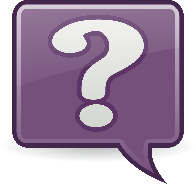 Workers Compensation AllocationReal Property Tax Office Charges such as (printing and mailing of tax bills – both Town/County and School bills)Board of Election Charges Community College Tuition Charges (any student who attends a Community College and is a resident of the Town)